LAPORAN PRAKTEK KERJA LAPANGAN PERAN DESAINER GRAFIS DALAM PEMBUATAN KONTEN VISUAL INSTAGRAM @PEMKABGUNUNGKIDUL DI DINAS KOMUNIKASI DAN INFORMATIKA KABUPATEN GUNUNGKIDUL Laporan Praktik Kerja Lapangan ini Disusun untuk MemenuhiGelar Ahli Madya (A.Md) dalam bidang Komunikasidengan spesifikasi Periklanan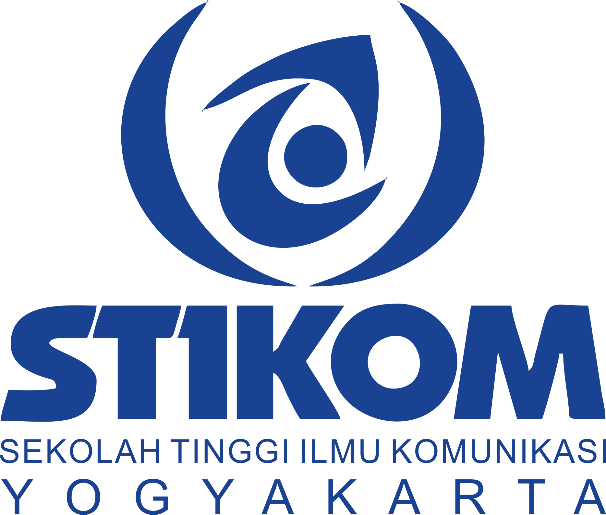 Disusun Oleh: Ika Sari2017/AD/5247PROGRAM STUDI PERIKLANAN SEKOLAH TINGGI ILMU KOMUNIKASI YOGYAKARTA 2020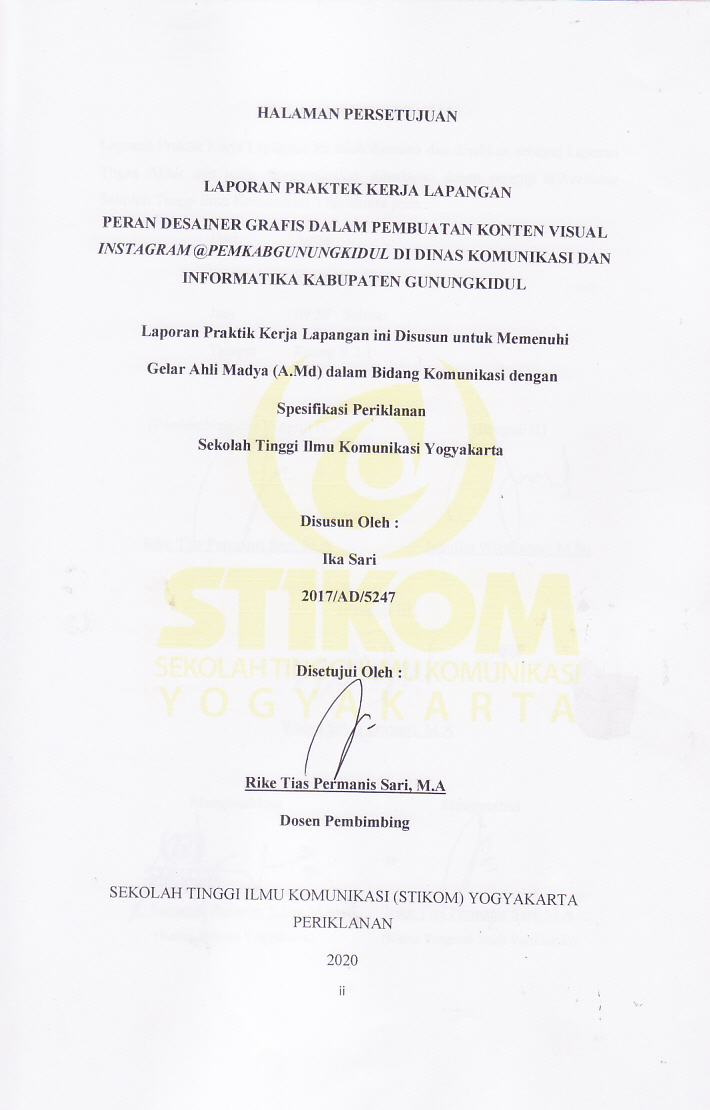 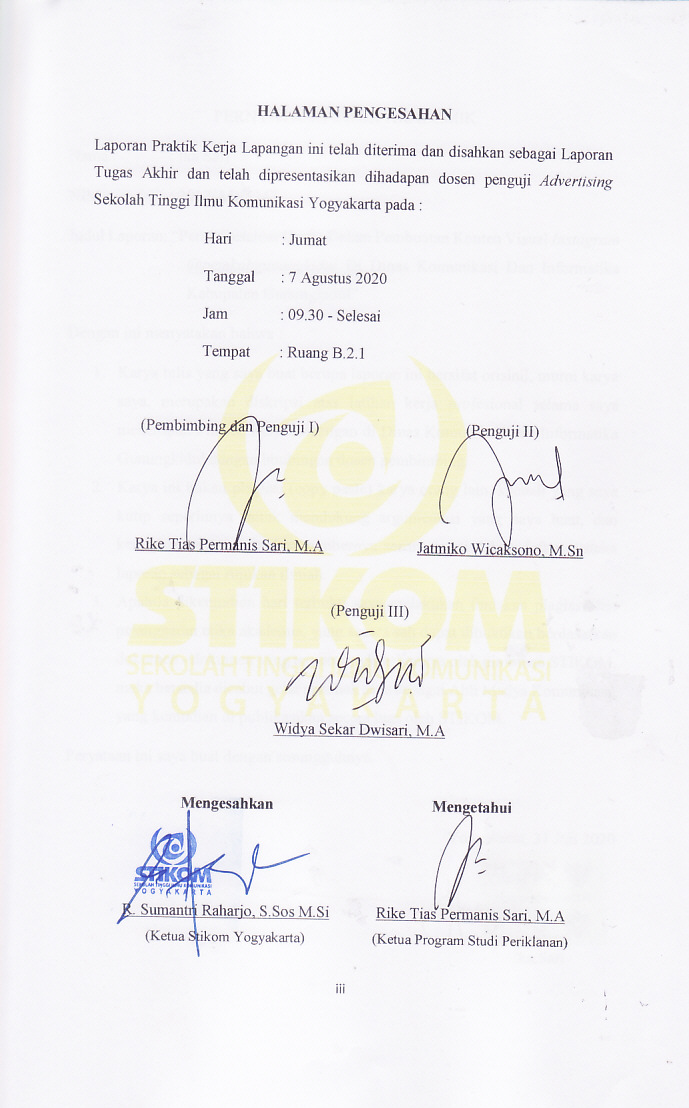 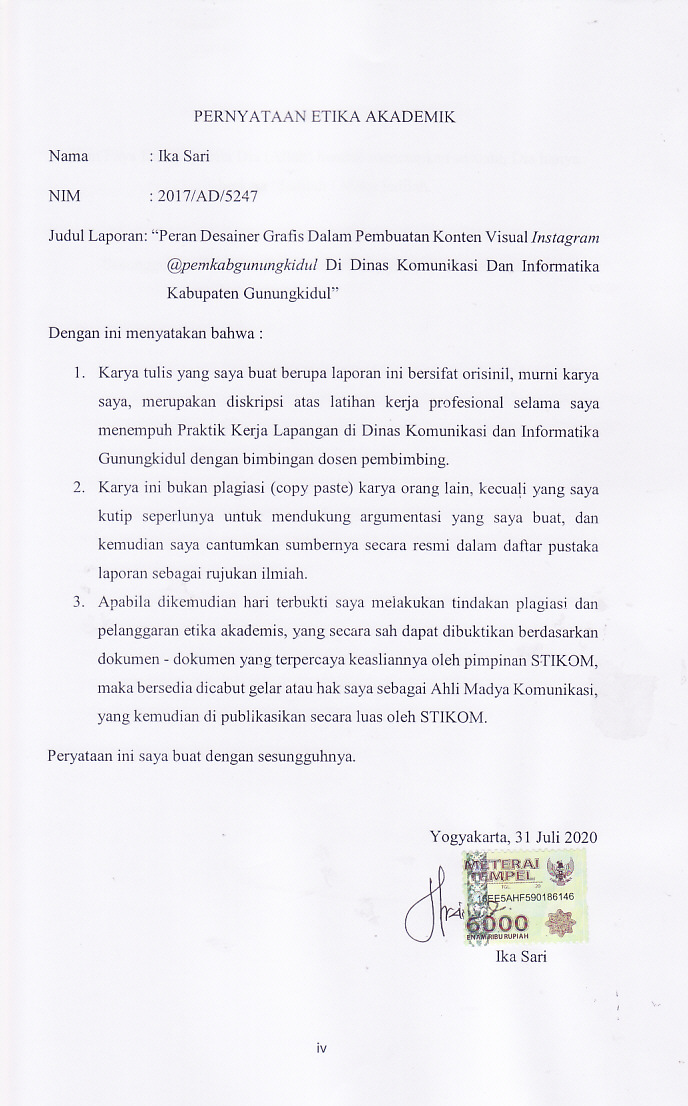 MOTTOKun Faya Kun (Apabila Dia (Allah) hendak menetapkan sesuatu, Dia hanya berkata “Jadilah ! Maka jadilah.Sesungguhnya bersama Kesulitan setelahnya akan ada kemudahanHALAMAN PERSEMBAHANLaporan Tugas Akhir ini saya persembahkan untuk : Allah AWT. Atas segala limpahan rahmat dan ridhonya, sehingga diberikan kemudahan dan dicukupkan ilmu untuk menempuh proses belajar di Stikom Yogyakarta Orang tua saya yang saya cintai dan sayangi, Bapak Samiyo dan Ibu Mardiyah yang telah merawat dan mendukung saya hingga saya bisa menyelesaikan perkuilahan dengan baikMas Fedy Asfary, yang selalu membimbing, membagikan banyak ilmu kepada saya dan teman-teman Akindo TV dengan sabar  Teman – teman selama perkuliahan Kumala, Winda, Almar, Gea yang selalu mendukung dan menyemangati selama kuliah hingga akhir kuliahTeman – teman selama perkuliahan Mbak Sari, Faton, dan Mbak Ayu yang selalu mendukung dan menyemangati selama kuliah hingga akhir kuliahTeman-teman AD 2017 Aan, Almar, Alfian, Candra, Gowinda, Hermawan, Gea, Oding, Rofiq, Yuvi, Kumala, dan NandoTeman-teman Akindo TV angkatan 14 Ayu, Nuri, Sari, Kumala, Winda, Almar, Roni, Asti, Ersan, Dicky, Yudha, dan Bestari yang memberikan saya semangat dan berjuang bersama Teman Akindo TV angkatan 13, 15 dan 16 yang tidak bisa saya sebutkan namanya satu-satu yang telah menjadi keluarga kedua saya di kampus dan selalu memberi semangat untuk segera menyelesaikan laporan iniTeman-teman New Taste Creative Studio Wonosari mas topek, mbak tika, mas muarief, mbak vita yang selalu memberikan semangat dalam mengerjakan laporanKATA PENGANTARSegala rahmat dan karunia-Nya sehingga penulis dapat menyelesaikan penyusunan dan penulisan laporan Praktik Kerja Lapangan dengan judul “Peran Desainer Grafis Dalam Pembuatan Konten Instagram Pemkabgunungkidul Di Dinas Komunikasi Dan Informatika Kabupaten Gunungkidul” sebagai tugas akhir. Laporan Praktik Kerja Lapangan ini disusun berdasarkan pelaksanaan PKL yang sudah dilaksanakan pada tanggal 2 Maret 2020 sampai 2 Juni 2020 di Dinas Komunikasi dan Informatika Gunungkidul. Pada kesempatan kali ini, penulis mengucapkan terimakasih kepada seluruh pihak yang telah membantu dalam proses pelaksanaan PKL dan penulisan laporan ini. Tidak lupa penulis mengucapkan terima kasih secara khusus kepada : Kedua orang tua saya yang selalu mendo’akan, mendukung, menasehati, menyemangati dan selalu memberikan yang terbaik untuk anak - anaknya.R. Sumantri Rahardjo, M.Si selaku Ketua Sekolah Tinggi Ilmu Komunikasi (Stikom) Yogyakarta Rike Tias Permanis Sari, M.A selaku Ketua Program Studi Periklanan dan dosen pembimbing penulisan Laporan Praktik Kerja Lapangan yang selalu memberikan semangat dan sabar dalam membimbing saya Bapak, Ibu dan Mas-mas Bidang Informasi dan Komunikasi Publik DISKOMINFO, Bapak Supriyono, Bapak Didik Handoko, Bapak Gunadi Cahyono, Bapak Marno, Mas Topek, Mas Fandi, Mas Popi, Mas Wahid dan seluruh staff Dinas Komunikasi dan Informatika Kabupaten Gunungkidul yang telah berbagi ilmu dan pengalamannya selama saya PKL di Dinas Komunikasi dan Informatika Gunungkidul Sari Puspita Ratri yang telah menjadi teman saya selama PKL di Dinas Komunikasi dan Informatika Kabupaten Gunungkidul Penulis menyadari bahwa laporan Praktik Kerja Lapangan ini masih sangat jauh dari kata sempurna, maka segala kritik dan saran yang sifatnya membangun akan diterima dengan senang hati. Semoga adanya laporan Praktik Kerja Lapangan ini dapat bermanfaat bagi perkembangan ilmu pengetahuan. Yogyakarta, 31 Juli 2020Penulis Ika Sari DAFTAR ISIHALAMAN JUDUL	iHALAMAN PERSETUJUAN	iiHALAMAN PENGESAHAN	iiiHALAMAN PERNYATAAN KEASLIAN KARYA	ivHALAMAN MOTTO	vHALAMAN PERSEMBAHAN	viKATA PENGANTAR	viiDAFTAR ISI	ixDAFTAR GAMBAR	xiDAFTAR TABEL	xiiDAFTAR BAGAN	xiiiABSTRAK	xivBAB I PENDAHULUANLatar Belakang Masalah	1Rumusan Masalah	2Tujuan Praktik Kerja Lapangan	3Manfaat Praktik Kerja Lapangan	3Waktu Dan Tempat Pelaksanaan Praktik Kerja Lapangan	3Tempat Pelaksanaan Praktik Kerja Lapangan	4Metode Pengumpulan Data	4BAB II KERANGKA KONSEPPenegasan Judul	6Konsep Yang Digunakan	7Desain Grafis	7Desainer Grafis	7Tugas Desainer Grafis	8Syarat Desainer Grafis	8Konsep Desain	8Proses Perancangan Grafis	9Unsur – Unsur Visual Desain	10Garis	10Bidang (Shape)	12Gelap Terang (Value)	12Tekstur	13Format	13Prinsip – Prinsip Desain Grafis	14Keseimbangan	14Tekanan	15Irama	15Kesatuan	16Warna 	16Layout 	18Prinsip Layout	19Urutan 	19Penekanan	19Keseimbangan	20Kesatuan	20Tipografi	20Tipe Tipografi	21Huruf tak berkait (Sans-Serif)	21Huruf berkait (Serif)	21Huruf tulis atau latin (Script)	21Dekoratif (Decorative)	21Monospace	22Media Sosial	22Instagram	22Perangkat Lunak	23Corel Draw X7	23Photoshop Cs 5	23Microsoft Power Point 2013	23BAB III GAMBARAN UMUM PERUSAHAANProfil Instansi	25Nama Instansi	26Visi dan Misi	26Logo dan Semboyan Instansi	30Struktur Organisasi dan Job Deskripsi	35Tugas, Fungsi, Susunan Organisasi	36Bidang Informasi dan Komunikasi Publik	37Alur Kerja Bidang Informasi dan Komunikasi Publik pada Pengelolaan Informasi dan Komunikasi	39BAB IV PEMBAHASANKegiatan Praktik Kerja Lapangan	41Deskripsi Tugas	53Pembahasan	57BAB V PENUTUPKesimpulan 	88Saran 	89DAFTAR PUSTAKA	90LAMPIRANDAFTAR GAMBARGambar 1        : Warna Primer	17Gambar 2        : Warna Sekunder	18	Gambar 3        : Warna Tersier	18Gambar 4        : Letak DISKOMINFO Kabupaten Gunungkidul	26Gambar 5        : Logo Pemerintah Kabupaten Gunungkidul	30Gambar 6        : Warna Brand Pemkab	56Gambar 7        : Template Belakang	56Gambar 8        : Tampilan Awal Sebelum adanya Revisi Desain	59Gambar 9        : Final Desain Konten Instagram Pemkabgunungkidul	59Gambar 10      : Tampilan Konten Instagram Pemkabgunungkidul	60Gambar 11      : Tampilan Konten Instagram Pemkabgunungkidul	62Gambar 12      : Tampilan Konten Instagram Pemkabgunungkidul	65Gambar 13      : Tampilan Awal sebelum Revisi Desain	65Gambar 14      : Final Desain Instagram Pemkabgunungkidul	66Gambar 15      : Tampilan Awal Sebelum adanya Revisi Desain	66Gambar 16      : Final Desain untuk Instagram Pemkabgunungkidul	67Gambar 17      : Tampilan Konten Instagram Pemkabgunungkidul	69Gambar 18      : Tampilan Konten Instagram Pemkabgunungkidul	71Gambar 19      : Tampilan Konten Instagram Pemkabgunungkidul	71Gambar 20      : Tampilan Awal Sebelum Revisi Desain	74Gambar 21      : Final Desain Instagram Pemkabgunungkidul	74Gambar 22      : Final Desain Instagram Pemkabgunungkidul	75Gambar 23      : Tampilan Awal Sebelum Revisi Desain	78Gambar 24      : Final Desain untuk Instagram Pemkabgunungkidul	78Gambar 25      : Tampilan Awal Sebelum Revisi Desain	79Gambar 26      : Final Desain Instagram Pemkabgunungkidul	79Gambar 27      : Tampilan Konten Instagram Pemkabgunungkidul	82Gambar 28      : Tampilan Awal Sebelum Revisi Desain	82Gambar 29      : Final Desain Instagram Pemkabgunungkidul	83Gambar 30      : Tampilan Awal Sebelum Revisi Desain	85Gambar 31      : Tampilan Konten Instagram Pemkabgunungkidul	85Gambar 32      : Tampilan Konten Instagram Pemkabgunungkidul	87DAFTAR TABELTabel 1           : Daftar Kegiatan Praktek Kerja Lapangan	41Tabel 2           : Nama Akun untuk Referensi Materi	55DAFTAR BAGANBagan 1          : Sturktur Organisasi DISKOMINFO	35Bagan 2          : Alur Kerja di Bidang IKP pada Pengelolaan Infromasi dan                          Komunikasi	39Bagan 3          : Proses Pembuatan Desain Di DISKOMINFO	54ABSTRAKKonten instagram merupakan hal yang sangat penting dalam dalam menyampaikan sebuah informasi kepada masyarakat. Instagram dinilai sebagai media yang sangat efektif digunakan untuk menyampaikan informasi, sebab jumlah pengguna instagram saat ini sangat banyak, dan instagram sendiri mudah diakses oleh siapapun dan melalui media apapun baik handphone, PC ataupun yang lain.Untuk pembuatan konten Instagram, peran desainer grafis sangat penting dalam menyampaikan pesan visual. Dalam membuat konten visual instagram seorang desainer grafis harus bisa memvisualkan dari brief yang klien mau, dan merancang baik layout agar menjadi desain yang mudah diterima oleh masyarakat dan menarik. Dengan tata letak dan desain yang menarik nantinya audinece akan antusias dengan postingan instagram tersebut.Kata Kunci : Instagram, Desainer Grafis, Konten Visual, @pemkabgunungkidul, Dinas Komunikasi dan Informatika Kabupaten Gunungkidul.ABSTRACTInstagram content is very important in conveying information to the public. Instagram is considered as a very effective media used to convey information, because the number of Instagram users is very large, and Instagram itself is easily accessed by anyone and through any media whether mobile, PC or others.For creating Instagram content, the role of graphic designers is very important in conveying visual messages. In creating visual content on instagram a graphic designer must be able to visualize the brief that the client wants, and design a good layout to be a design that is easily accepted by the public and interesting. With an attractive layout and design, audition will be enthusiastic about the Instagram post.Keywords :  Instagram, Desainer Grafis, Konten Visual, @pemkabgunungkidul, Dinas Komunikasi dan Informatika Kabupaten Gunungkidul.